РОССИЙСКАЯ ФЕДЕРАЦИЯИвановская область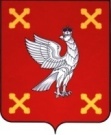 Администрация  Шуйского муниципального районаПОСТАНОВЛЕНИЕот 26.08.2021№ 533-пг. ШуяО разработке проекта генерального плана Васильевского сельского поселения Шуйского муниципального района Ивановской областиВ соответствии с главой 3 Градостроительного кодекса Российской Федерации, Земельным кодексом Российской Федерации, Федеральным законом от 06.10.2003 № 131-ФЗ «Об общих принципах организации местного самоуправления в Российской Федерации», Законом Ивановской области от 07.07.2016 №54-ОЗ «О внесении изменения в статью 2 Закона Ивановской области «О закреплении отдельных вопросов местного значения за сельскими поселениями Ивановской области», Уставом Шуйского муниципального района, Администрация Шуйского муниципального района постановляет:1.Приступить к разработке проекта генерального плана Васильевского сельского поселения Шуйского муниципального района Ивановской области.2.Контроль за исполнением настоящего постановления возложить на заместителя главы администрации Николаенко В.В.3.Постановления вступает в силу с момента его подписания.Глава Шуйского муниципального района                                 С.А. Бабанов